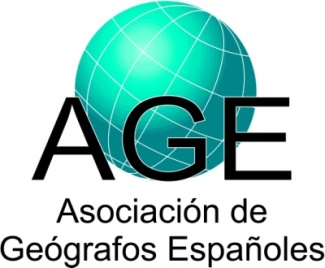 Enviar esta ficha a Fermina Rojo Pérez (email: fermina.rojo@csic.es)1 Análisis Geográfico Regional; Geografía Física; Geografía Humana; Geografía General; Otra: especificar).2 Incluir tanto investigadores como becarios y contratados.3 Tipo: Local; Regional; Nacional; Europea; Otra nacional o internacional: especificar.Datos sobre proyectos de investigaciónDatos sobre proyectos de investigaciónDatos sobre proyectos de investigaciónIP (Investigador Principal) y Filiación:Apellidos, Nombre:Universidad y Facultad, o Institución:UNIVERSIDAD DE ZARAGOZADepartamento:INSTITUTO UNIVERSITARIO DE INVESTIGACION EN CIENCIAS AMBIENTALES DE ARAGONGrupo de Investigación:Área de Adscripción1:Dirección Postal:Teléfono:URL de la web:Email:Participantes y filiación2: Apellidos, Nombre:Departamento:Título del proyecto:HERRAMIENTAS CARTOGRAFICAS PARA UNA GOBERNANZA INTELIGENTE EN LAS CIUDADES DIGITALES: ANALISIS TERRITORIAL DE LAS CONDICIONES DE VIDA.HERRAMIENTAS CARTOGRAFICAS PARA UNA GOBERNANZA INTELIGENTE EN LAS CIUDADES DIGITALES: ANALISIS TERRITORIAL DE LAS CONDICIONES DE VIDA.Detallar nombre y tipo de entidad financiadora3:Programa y subprograma:Referencia:CSO2013-46863-C3-3-RCSO2013-46863-C3-3-RFecha de inicio (dd/mes/aaaa):1-ene-20141-ene-2014Fecha de finalización (dd/mes/aaaa):31-dic-201631-dic-2016Concedido (€):42.35042.350Resumen del proyecto:Palabras clave:CARTOGRAFÍA TEMÁTICA\ CONDICIONES DE VIDA\ GOBERNANZA\ CIUDADES DIGITALES\ SOCIODEMOGRAFÍA\ DETERMINANTES DE SALUD\ SOSTENIBILIDAD URBANACARTOGRAFÍA TEMÁTICA\ CONDICIONES DE VIDA\ GOBERNANZA\ CIUDADES DIGITALES\ SOCIODEMOGRAFÍA\ DETERMINANTES DE SALUD\ SOSTENIBILIDAD URBANAURL de la web del proyecto: